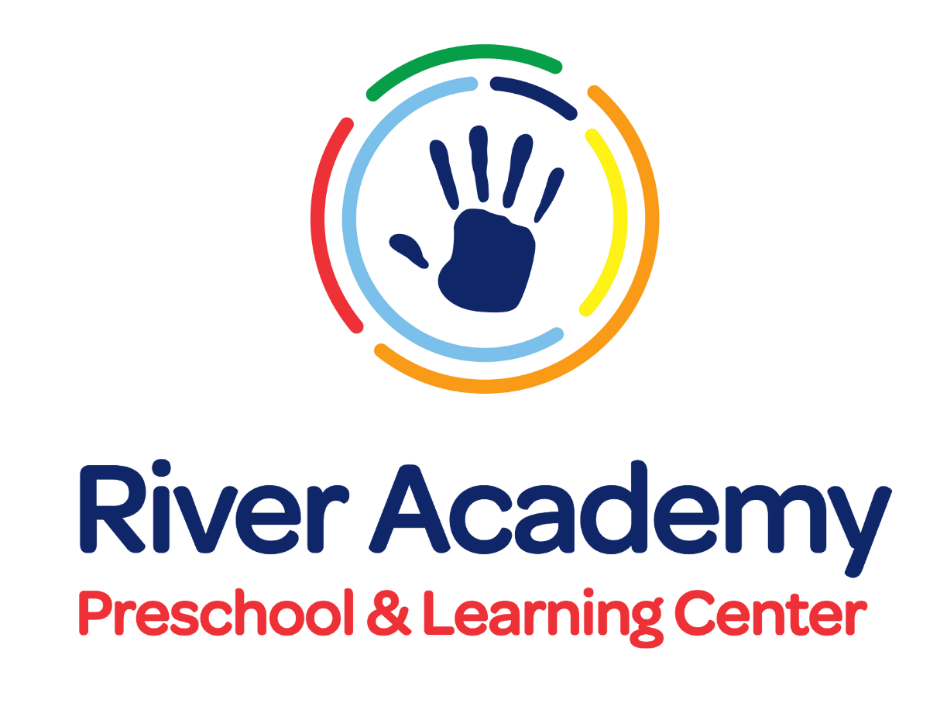 The River AcademyPreschool & Learning CenterFAMILY   HANDBOOK2021-2022SCHOOL YEARTable of contentsMission statement…………………………………………………...……………3Philosophy Peanut free facilityCurriculum……………………………………………………………..…….……4GoalsHours of operation……………………………………………………………...……….…...6Admission and enrollmentRegistration feesImmunization Records Immunization PolicyIllness Policy………………………………………………...………………….…7Medication Policy……………………………………………..……………….…8Nap Time / Quiet Rest……………………………………...…………………....9Safe Sleep …………………………………………………..………………...….10Mandated Reporting and abuse/neglect prevention……………………..….11Holiday closures………………………………………..………………………..12Non-Discrimination policyGuidance Policy…..........................................................................…………….…13Staff……………………………………………………..……….………………..14Targeted Milestones/ Parent EngagementInfants………………………………………….…….…………………………...15Toddlers………………………………………..………………………...………16Preschool & Pre-Kindergarten…………………………………………………17What to bring on your first day………………………………………….…….18Welcome to The River AcademyMission StatementRiver Academy Preschool and Learning Center was created in response to the need in our community for high quality Early Childhood Education for young children. We want to ensure the best possible educational experience for your children while maintaining an environment of stability, safety, care, exploration and fun. We believe these to be essential elements in encouraging developmental growth educationally, cognitively, physically, mentally and emotionally as we address each learner individually and holistically.River Academy will operate Monday through Friday, 6:30 A.M. to 6:00 P.M. The lobby of the building will be set up with a full-time receptionist and computer program that will only give the parent or primary care giver access to the locked building with the right credentials, ensuring utmost safety for each child. PhilosophyAt River Academy, we believe that every child is capable of being a lifelong learner. We strive to provide a nurturing, developmentally appropriate, and fun environment where all children can learn and flourish. We believe that being in an environment that promotes learning through play and exploration is key to providing experiences that are meaningful. These experiences help foster discovery, creativity, and an active imagination. We are dedicated to the families we serve and encourage strong, healthy parent/provider relationships. We believe in using positive discipline to focus on the wanted behaviors and outcomes instead of the problems. The focus of positive discipline is to teach children to be confident, responsible members of society by developing good communication and problem solving skills that are necessary for success.Peanut free facility:	River Academy is a peanut free center due to the high possibility of peanut allergies in children. Peanut allergies can be as severe and cause an anaphylactic reaction. An allergic reaction can occur from smelling peanuts on another person’s breath, touching oil residue left on a person and/or surface and consuming peanuts or products containing peanuts. Therefore, we do not allow any food items containing peanut products in the building. Please be aware of what you are sending to school with your kids always. Our food allergy policy is not a guarantee that a student never experiences an allergy related event at school. Our goal is to decrease the risk and provide safety for all children. CurriculumAt River Academy, we believe that every child is capable of limitless possibilities. Independence, confidence and the 'Love of Learning' is our mission for all our students.  The teachers of River Academy share a common goal...Learning is Fun.  Through hands on, individualized learning groups, we help inspire these young brilliant minds to connect and grow with fun interactive lessons. By individualizing our teaching styles, we have eliminated the outdated expectation that every child learns the same way. Our team is trained to assess every student to determine their V.A.R.K style. Your child may be a Visual, Auditory, Read & Write or Kinetic learner. However, they receive information...it is our goal to provide it to them in a fun, safe, nurturing environment. Allowing students to access information in terms they are comfortable with will increase their academic confidence. But it doesn't stop at academics. Compassion and respect is the foundation our lesson plans are built upon. Socialization skills are just as important to our youth as learning to read and write. Our doors are always open for parents who would like to experience the outrageous fun educational groups we provide to our students daily. GoalsEmotional: To become independent and learn to be in control of their emotionsTo be able to express and deal with the emotions they haveTo learn how others express and deal with emotionsTo develop empathy towards othersSocial: To be able to effectively interact with othersTo be able to respect others and the property of othersTo be able to function well in group settingsTo be able to understand why they should cooperate with othersTo be able to develop meaningful friendshipsTo accept and know limits within certain settingsTo re-train senses when needed to accommodate dynamic stimuli and surroundings to enable multiple learning outcomes for all childrenTo develop sensitivity and personal space of others To be open and accept new ideasPhysical:To develop small and large motor skillsTo learn the importance of good nutrition and self-careTo develop lifelong, healthy habitsIntellectual:To develop a lifetime love of learningTo learn observation and discussion skillsTo build upon natural curiosity Creativity and Curiosity Competencies:To think, move, question, explore, touch, understand, infer, elaborate upon, pretend with, investigate, and inventTo use and demonstrate multiple languages To understand patterns, similarities, and differences To develop grit and know how to persevere through challenges or obstacles To use, manipulate, identify, and construct with resourcesTo sense, evaluate, and display confidence and curiosityTo reflect and articulate findings    Self-Knowledge and Awareness:To become self-reliant and able to express needs, wants, and awareness’s To develop habits of self-maintenance and choiceTo develop decision making skillsTo understand consequences of actionsTo problem solveTo engage in new activities comfortably and construct meaningful conversation and deliberation when not comfortable To make self-adjustments To have and express emotion and feelings and know multiple ways of being able to express them in healthy ways and allow others the same privilege Hours of OperationChild care services are provided from 6:30 AM to 6:00 PM, Monday through Friday. If your child is at the River Academy past 6:00 PM you will be charged $1 per minute on your next bill. Admission & Enrollment All admission and enrollment forms must be completed and enrollment fee paid prior to your child’s first day of attendance. Based on the availability and openings, our facility admits children anywhere from six weeks to five years of age. Registration FeesThere is a registration fee due at the time of enrollment. Registration fees are $100 for one child and $150 for two or more, plus a monthly materials fee of $10.  Immunization Records The state of Idaho requires that we keep current immunization records on file for all children attending our facility. Therefore, we ask that you provide us with such documentation on your child’s first day of attendance. As your child receives new immunizations, we ask that you bring in updated copies so we can keep our records current. Any child whose parent has submitted to us a certificate signed by a physician licensed by the State Board of Medicine, stating the physical condition of the child is such that all or any of the required immunizations would endanger the life or health of the child, shall be exempt from this requirement. Immunization PolicyYour child may come back the same day after getting shots including flu shot but will be closely monitored for any adverse reactions such as a rash, fever, or fatigue/fussiness. If your child experiences any of these symptoms the parents or guardians will be called and asked to pick up their child as soon as possible. Illness PolicyWhen a child becomes ill while still in our care, but does not require medical attention, we must determine whether exclusion from the center is necessary. We understand that parents depend on us to provide care for their children, but on the other hand managing illness in a preschool and child care setting is extremely difficult. There are three things to consider when determining if a child needs to be excluded from care:Illness prevents child from participating in normal daily classroom routine and activitiesIllness requires a level of care that is greater than we can provide without compromising the health and safety of the other childrenIllness poses a risk to othersIf any of these criteria are met, the child will be excluded from the center, regardless of the type of illness. The parents will be called, and asked to pick up their child as soon as possible. Temporary Exclusion:Temporary removal from child care is recommended when the child has any of the following conditions: Fever of 100 degrees or higher taken axillary (armpit). An unexplained temperature above 100 degrees in a child younger than 4 months should be medically evaluated. Student shall remain out of center for 24 hours after fever breaks.Diarrhea Vomiting more than two times in the last 24 hours, unless it is determined to be caused by a non-communicable condition, and the child is not in danger of dehydration. Blood in stool not explained by dietary change, medication, or hard stools.Abdominal pain that continues for more than two hours or intermittent pain associated with fever or other symptoms. Mouth sores with drooling.Severe coughs, rapid or difficult breathing, or wheezing.Rash with fever or behavioral changes.Pink eyeTuberculosis, until the child’s physician or local health department states child is on appropriate treatment and can return.Impetigo, children may not return until sores are dried and healing and antibiotics have been used for a minimum of 24 hours. Strep throat, or other streptococcal infection, until 24 hours after treatment has been started.Head lice or nits, until after the first treatment, and no live lice or visible eggs (nits) are present.Scabies, until 24 hours after treatment has begun.Chicken pox, until all lesions have dried and begun to heal. If your child misses a day due to illness, please notify the center by 10:00 AM that day. Medication Policy  From time to time it may be necessary to bring medication for your child while they are attending the center. The administration of medicines at River Academy shall be limited to:Prescribed medications prescribed by a health care provider, with written permission from the parents or legal guardian.Over -the-counter medications recommended by a health care provider, with written permission from the parents or legal guardian. Before we assume responsibility for administrating medicine, we must have clear, accurate instruction and medical confirmation of the child’s need for medication while in the facility. For prescription medications, the parent or legal guardian shall provide the medication in the original, child-resistant container that is labeled by a pharmacist with:Child’s nameName/Strength of medicationDate prescription was filledName of health care provider who wrote prescription Expiration dateAdministration, storage, and disposal instructionsFor OTC medications, the parent or legal guardian shall provide the medication in the original, child-resistant container. The medication must be labeled with child’s first and last name, as well as legible instructions on container for administration. We will also need the name and contact number for the health care professional who recommended the medication for the child. WE CANNOT GIVE MEDICATION TO CHILD IF THE LABEL INDICATES THE CHILD’S AGE OR WEIGHT IN INAPPROPRIATE FOR THAT MEDICATION.Nap Time / Quiet RestIt is the policy of the school and state licensing requirements that all children five years of age and younger have a minimum of 20 minutes of rest if they are in care for more than three hours. Children will rest on mats. Parents will need to provide a crib sized sheet to cover the mat as well as a small blanket. Napping material will be sent home each Friday for parents to launder and return Monday. Safe SleepHealth and Safety: Items from the safe sleeping practices checklist are observed in practice.At River Academy, we educate parents about Sudden Infant Death Syndrome (SIDS), which is the unexplained death of seemingly healthy babies 12 months or younger. We educate parents about Sudden Unexplained Infant Death (SUIDS), which is the sudden and unexpected death in infancy. Most SUIDs occur during sleep, from suffocation, strangulation or entrapment. The category also includes undetermined SIDS.Safe sleeping policiesOnly ASTM and CPSC approved cribs and other approved sleep equipment are used.  Only approved mattresses designed for the specific bassinet, portable crib or play yard that fit tightly and without gaps are used.  Cribs are completely free of all toys, blankets, quilts, soft bedding, pillows, bumper pads, sheep skins and any other additional equipment attached to or placed above the crib.Bottles and Sippy cups are never used unless an infant or toddler is held or sitting upright at a table or in a high chair.Pacifiers may be used when breastfeeding is well – established with parental permission and with bottle-feeding infants until the infant falls asleep.  Once the infant is asleep, remove the pacifier and wash it for future use.One-pieced blanket sleepers may be used for warmth.  Swaddling is not recommended.Room temperature is comfortable for a lightly clothed adultInfants (through 12 months of developmental age and including babies of any age who cannot turn from stomach to back and back to stomach) are placed for sleep fully FLAT on their backs EVERY time they are put to sleep.   Or if an infant arrives in or falls asleep in equipment other than an approved crib, the infant is promptly placed flat on her back in an approved cribThe crib is placed away from windows, blinds, and drapesRooms have enough light for staff to easily monitor infant breathing, skin color and signs of overheating (warm, red face and/or perspiration at the hairline or on the face). Our policy for supervision is:At least one alert adult is within sight and sound of each sleeping infant. Lighting and sound should allow appropriate supervision   (BIRTH THROUGH 12 MONTHS)At least one alert adult present in the room where children are sleeping. Lighting and sound should allow appropriate supervision   (13 MONTHS AND UP)We educate staff and parents about the risk factors for SIDS and SUIDS. The risk factors are posted in the infant room, and reviewed when any parent enrolls an infant. Parents are notified that there is a 20-50% increase in the incidence of SIDS when infants are positioned on their backs in one setting and on their tummies or sides in another setting.  The risk factors include:Infants exposed to 2nd and 3rd hand smokePremature infantsLow birth weight infantsInfants exposed to drugs and/or alcohol during pregnancyInfants who are not breastfed exclusively for the first 4-6 months. This means breast milk is neither the first food fed nor the primary food for the next 6 to 8 months.Infants during the first month they are new to the childcare facilityInfants not current with immunizations or unimmunizedInfants who are not always placed fully FLAT on their backs EVERYTIME at the childcare facility and at home.  Switching from back to stomach for sleep at different times significantly increases the risk of SIDS Healthy Sleeping policiesFor healthy sleeping, every child sleeps on cots, sleeping bags, mats, or pads.Individual children’s bedding is stored separately - without contact with the floor or bedding of others.Bedding is washed at least weekly and as needed.Three feet (36”) of spacing is maintained between cots, mats and cribs. If there is no room, place children as far apart as possible and/or alternate children head to feet.Mandated Reporting and abuse/neglect preventionAll staff and administration are mandated by law to report any suspicion of child abuse or neglect. Abuse can be physical, emotional, or sexual. Neglect is the failure, refusal, or inability, for reasons other than poverty, to provide necessary care, food, clothing, shelter or medical care. Staff that reports abuse or neglect in good faith are immune from civil or criminal liability. Staff that fails to report suspicion are subject to fines or imprisonment under the law. Our facility is committed to supporting and helping families prevent child abuse and neglect. Some strategies we use to do so are as follows:Train staff to avoid one-staff-one-child situations if possible. If scheduling requires one adult to be alone with one child, the parent is always informed at pick-up or drop-off.*All staff has up-to-date background checkInteractions between children and staff are always observed*Uses proper names for body parts*Never forces children to give affection*Let the children know that if they have questions about someone’s behavior, the best thing they can do is ask about it*Explain that secrets can be harmful*Is attentive to signs of stress in parents and struggles in the parent-child interactionCommunicates regularly with parents concerning a child’s progressProvides an atmosphere for parents to share their experiences and develop support systemsDevelops positive non-judgmental relationships with parents Provides information about community resources*These strategies are part of our sexual abuse prevention plan.Holidays and Other ClosingsFrom time to time, the center may be closed for a holiday observance or because of an emergency. HOLIDAYS:New Year’s Eve closing at 4pmNew Year’s Day (Closed)                                                                       Memorial DayIndependence Day Labor DayVeterans DayThanksgiving and the day afterChristmas Eve and Christmas DayNon-Discrimination policyRiver Academy adheres to the policy that no person be excluded from participating on the grounds of race, creed, sex, religion, disability, national origin, sexual orientation or income.  Special Rights/Needs PolicyRiver Academy strives to include all children. We will assess and provide all reasonable services and educational options/strategies upon interview and intake to meet each family’s unique needs. If, however, our services do not extend to the needs, it is our desire to cooperate with the family and refer to an alternative program in our community.  We will make every effort with staff and training to work effectively with each individual need.  It is our desire to serve all children, and we acknowledge there may exist more effective programs for severe needs already established in the valley.Non-Religious PolicyRiver Academy values each individual human being and strives to see great value in uniqueness.  We are a non-denominational organization and do not use religion for instructional time.  Periodically, however, we will expose children to multicultural experiences that may have religious tones. Children are never required to participate in these activities and they are meant only to provide education and a multicultural experience.Parents/Primary Care givers are encouraged to partner with the educator in their child’s classroom to provide points of interest from their unique family and culture. We strive to have diverse and dynamic cooperative environments. Anti-Bias Environment River Academy provides a safe learning environment for all learners. Our anti-bias environment encourages and promotes a celebratory attitude regarding diversity. We will seek to educate and instruct positive and healthy responses if prejudice, stereotyping or biases are produced within our safe classrooms.  Our anti-bias attitude values differences among genders, races, lifestyles, cultures, learning differences, physical abilities and religions.Guidance PolicyAt River Academy, our goal when disciplining children in our care is to give them the tools and support they need to make more appropriate choices throughout their life. We use a series of preventative steps to help avoid behavior problems before they arise. These steps have been put into place to help build trusting relationships between the children and the staff so that they will feel more comfortable overcoming difficulties and becoming better decision makers. If our behavior guidance methods are proving to be unsuccessful, a caring and positive approach will be taken regarding behavior management and discipline. The teachers will focus on the positive behaviors of the children and reinforce those behaviors as often as possible. Our goal is to help the children develop self-control and responsibility for their actions.WithdrawalsParents who desire to withdraw their child from River Academy must present to the educator and the Director written two weeks’ notice of intention to withdraw.  Failure to provide this documentation to both parties will result in liability for all fees, tuition or other outstanding bills. DismissalRiver Academy reserves the right to dismiss a child (in our sole discretion) if the child’s educational, medical or other needs or issues cannot be met or are impeding upon other student learning.  If this occurs, the family will not be required to submit the two-week notice and will not be charged after the day of dismissal (this does not include fees pending/owed).StaffRiver Academy Educators and Care Givers of Distinction:Our philosophy of teaching and instruction is based upon building relationships and believing each child has abilities, intelligences and gifts. Our approach is to observe, document, encourage, and facilitate dynamic and diverse learning opportunities for each unique child.Our Educators:-Encourage a thriving, creative and curious learner in self -expressiveness and exploration of their environment.-Believes that the family is the child’s primary source of care and understanding and cooperates in a manner that serves the family’s needs holistically. There is utmost importance placed on parent engagement and home and school collaboration.-Conducts classroom and care based on the belief that each child comes as a competent human being with something to contribute and gain from cooperative and collaborative discovery based learning, settings and stimuli.-Maintains a belief that uninhibited free play is natural and necessary for growth, development and language acquisition. -Facilitates unstructured time for observation of child’s creative tendencies and abilities to create and structure curriculum around their natural curiosities.-Implements various forms of documentation to capture the ways children learn, see, experience, and communicate their learning process and make available curriculum, resources and learning opportunities accordingly.-Encourages different points of view and “out of the box” thinking by employing inquiry and project based instruction, listening and documentation techniques.-Have a great love for each child and the learning process of each and every human being.InfantsInfant care is offered for ages six weeks through fifteen months, or until desired milestones are met. All infants develop at different rates, which means some may transition into our toddler program as early as the child’s first birthday, while other may benefit from more time in the infant room. This program provides essential bonding, nurturing, feeding, daily interactions, relationship building, and safe, developmentally appropriate stimuli exploration.Targeted Milestones:Manipulating objectsHas begun some communication and comprehensionWalkingEngaging in some level of self-feedingParent Engagement:Hold, cradle, sing to, read to, and play on floor with.Listen to, imitate sounds, talk during daily activities.Place on tummy, encourage muscle development and crawling.Assist pulling up and support standing.Make multi-textured toys, rattles, and safe stimuli available for handling and fine motor manipulation.Teach simple commands and communication through sign language and verbal prompting, (i.e.: bye-bye, hungry, more, etc.).ToddlersDepending on the child’s development and the parent’s comfort level, our toddler programs are offered to children twelve to fifteen months and continues until three years of age. These programs provide a nurturing and educational classroom setting and assists children in reaching necessary developmental milestones, social interactions and investigation and exploration of environment. Targeted Milestones:Feeds selfWalks up steps using alternate feetBegins using toilet daily Has developed daily hygiene and nutritional patterns and habitsAttempts to put on shoes and socksUses 3-5 word sentences Engages with adults and peersSorts things, capable of manipulating toys with parts, plays make believeExpresses self, can turn pages and pretend to read, has begun reaching fine and gross motor competencies Has developed social skills and can follow simple instructions Parent Engagement: Name colors, animals, shapes, numbers, etc.Provide toys for bathtub time, interaction, and engagement.Encourage drawing, art, block building, reading, make believe play, etc.Spend time exploring outside together, name what you see.Let child help in daily developmentally appropriate chores.Help child build language, “What’s that?”, and “What would you like to eat?”Preschool & Pre-KindergartenRiver Academy’s preschool program begins at the age of three and continues until the child is Kindergarten ready. These programs introduce children to early literacy/language, reading, mathematical and scientific concepts, music and the arts, continued social and emotional growth, and character development. Our programs offer a rich environment for students to explore and master. Once this occurs, the student is encouraged to enroll in Kindergarten programs. Targeted Milestones:Balance on one foot, jumps, engages with activity stimuli (throwing, kicking, catching)Letter, color, object recognition, counting, time, etc. Bathes, dresses and undresses self with minimal assistanceWashes hands, brushes teeth, maintains hygiene and toilet habitsEngages in group gamesAsks questionsKnows and can recognize first and last nameTakes turns and understands concept of sharing and personal space of self and othersSpoken and attempted written language, reading exposureParent Engagement:Point out letters in child’s name in resources.Encourage art, music, technology, and various stimuli to senses. Facilitate the counting of objects.Encourage songs, poems, stories about environment, colors, shapes and educational materials (i.e. maps, time, routines)Provide outside time and interactions with adults and peers, introduce group games and cooperative learning.Encourage daily chores, hygiene and responsibility. Encourage character development including sharing, taking turns, asking questions, seeking to understand and clarify.Provide craft materials for book making, nature gathering and documenting, making necklaces and creating environments for insects.Encourage make believe and inventive play.Make scientific exploration available through magnets, sink and float, etc. What to bring for your child:Crib fitted sheet BlanketAny comfort items such as binky, lovey, etc.A water bottle that need to be taken home daily or weekly In the event of soiled clothing, spare clothes may be needed, please be sure that they are size and weather appropriateAny necessary medication such as; rash ointment and fever/pain reliever Diapers and wipes (if applicable)Bottles, formula, breast milk (If applicable)Baby food if applicable ( River academy offers meals to all children eating table food.) SunscreenImmunizationsCopy of health insurance 2-3 family photos Children enrolled in the Preschool and Pre-kindergarten program must be completely potty trained.All children are expected to bring weather appropriate clothing for outside time. Recesses take place all year long and is an important part of each day. 